Муниципальные , региональные соревнования в 2016 -2017 учебном году учащиеся МОУ Рязанцевсой СШ29.09.2016 - III место по мини -лапте девушки13.10.2016 – Легкоатлетический кросс, команда школы II место;В личном первенстве 1 место – юноши старшей группы3 место девушки – старшая группа3 место – юноши средняя группа;24.11.2016 – 1 место команды школы в соревнованиях «Чудо шашки»В личном первенстве 1 ,2 место – юноши,1,2 место девушки;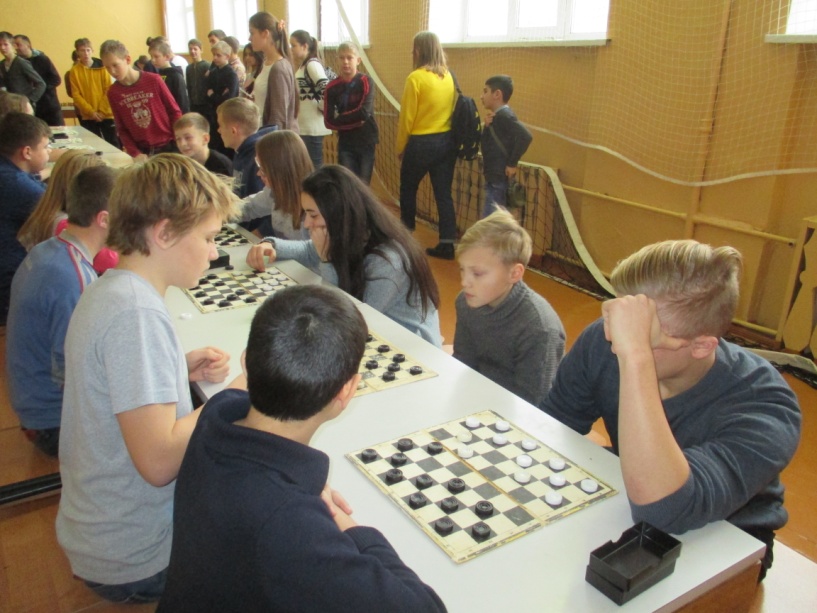 24.11.2016 –  Соревнования  по шахматам «Белая ладья»В личном первенстве 1  место -девушки,2 место юноши;Всероссийская муниципальная олимпиада по физической культуре:Девушки 9-11 классы – 1 местоДевочки 7-8 классы – 1,3 местоВолейбол - 22.12.2016 юноши – 1 местоДевушки – 1 местоЛыжные гонки:1.03.2017 г. команда школы – 1 местоЛичное первенство : девочки младшая группа – 1 местоДевочки средняя группа – 3 место,Мальчики средняя группа – 2 местоСтаршие девочки – 1 место, 3 местоСтаршие юноши – 2 местоБаскетбол- 23.03.2017Юноши – 2 местоНастольный теннис- 19.04.2017Команда школы – 3 местоЛичное первенствоДевушки-2,3 место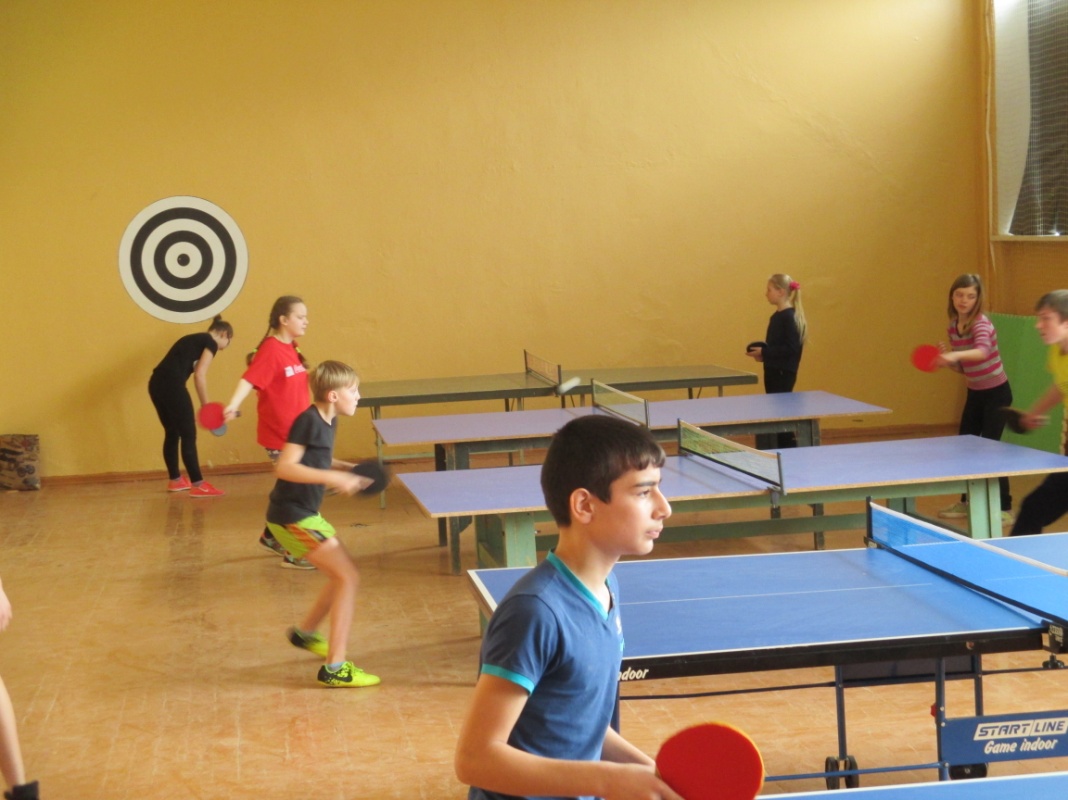 Шиповка юных – 18.05.2017Команда школы – 3 местоЛичное девушки – 3 местоМини- футбол – 24.05.2017Команда юношей – 1 место20.01.2017 Региональные соревнования по футболу «Мини-футбол в школу»Девочки 2005 года рождения – 4 место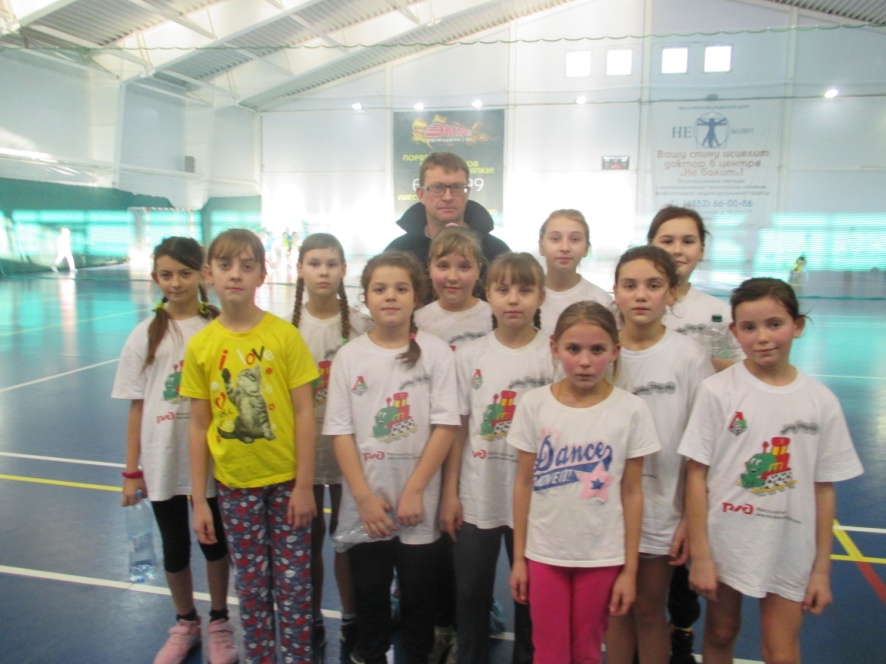 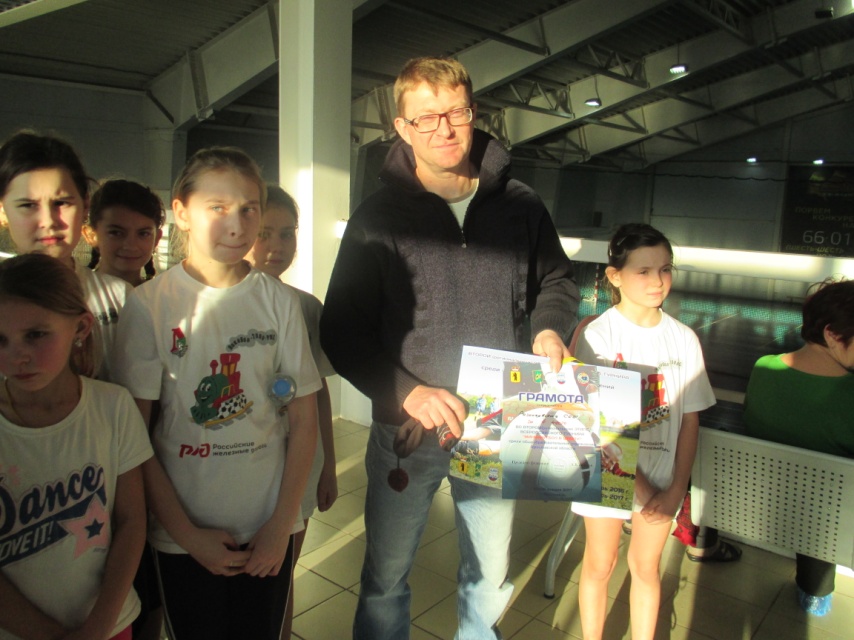 Муниципальные, региональные  соревнования в 2017 -2018 учебном году учащиеся МОУ Рязанцевсой СШСоревнования по «Мини-лапте» - 21.09.2017Юноши- 2 местоДевушки – 2 место29.09.2017 - Соревнования по «Мини-лапте»Девушки 2004-2003 г.р. – 2местоЮноши 2003-2004 – 1 место,Девочки 2005-2006 г.р. – 1 местоМальчики 2005-2006 г.р. – 2 место12.10.2017 – соревнования по «Легкоатлетическому кроссу»Команда школы заняла – 1 местоЛичное первенство младшая грума девочки – 2,3 местоМладшие мальчики – 2,3 местоСредняя группа мальчики – 1 место,Старшая группа мальчики – 2 местоДевушка – 3 место;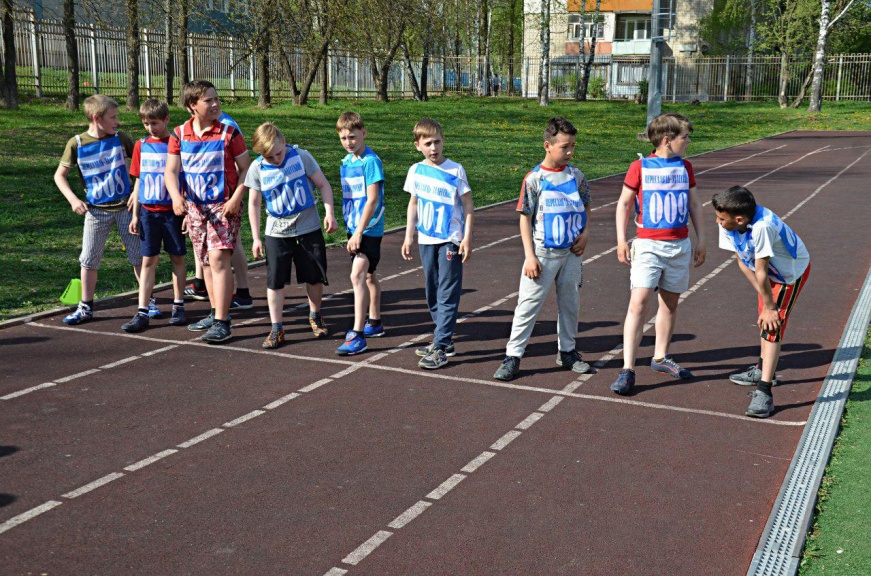 23.11.2017 соревнования по шашкам «Чудо шашки»Команда школы заняла – 2 местоДевочки личное – 2 местоЮноши – 3 место23.11.2017 соревнования по шахматам «Белая ладья»Команда школы заняла – 1 местоДевочки лично – 1 место;Всероссийская муниципальная олимпиада по физической культуре Девушки – 9-11 классы – 1 место,Юноши 9-11 кл. – 2 местоДевушки 7-8 – 3 место;Районные соревнования по «Мини-футболу» -07.12.2017 г.Юноши 2002-2003 г.р.-2 место,Девушки 2002-2003 г.р. – 1 место,Мальчики 2004-2005 г.р. – 2 местоДевочки 2004-2005 г.р. – 1 место21.12.2017 г. «Волейбол»Девушки – 1 местоЮноши – 2 место20.02.2018 соревнования по лыжным гонкам:Девочки младшая группа -1,2,3 местоМальчики младшая группа – 1,2,3 местоСредняя группа юноши – 1,2 место,Девушки -2,3 местоСтаршая группа девушки -2,3 место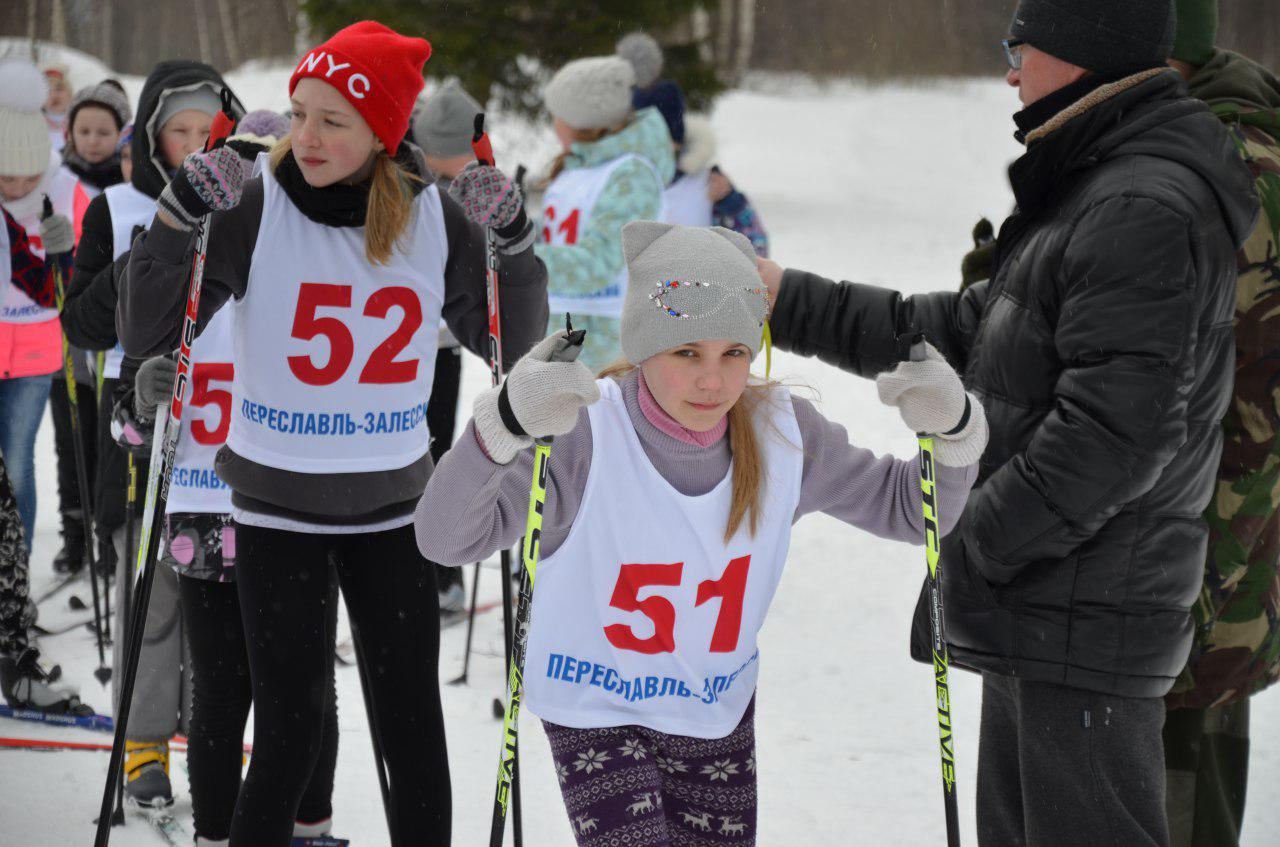 22.03.2018 соревнования по «Баскетболу»Девушки – 2 место.20.04.2018 соревнования по «Настольному теннису» команда школы – 3 место17.05.2018 г. – соревнования «Шиповка юных»Старшие юноши лично – 1 местоМладшая группа девочки – 2,3 место23.05.2018 г. «Мини – футбол»Юноши – 1 место, Девушки – 2 место«Районный турслет» - команда школы 1 место;Региональные соревнования:«Президентские спортивные игры» «Баскетбол» 3х3:Юноши – 8 место, Девушки – 7 место;25.04.2018 «Настольный теннис»Юноши 2003-2004 г.р. – 5 место,Девушки 2003-2004 г.р.-3 место;27.05.2018 соревнования по шашкам «Чудо шашки»Юноши – 1 место, Девушки – 2 место,03.05.2018 соревнования по «Мини-лапте»Юноши 2003-2004 г.р – 2 место, Девушки – 3 место;21-22 мая г.Рыбинск – соревнования «Шиповка юных»Школа – 11 место, юноши 2003-2004 г.р. личное первенство  – 2 местоПо «Президентским спортивным играм» команда школы заняла – 1 общекомандное место.Муниципальные, Региональные  соревнования в 2018 -2019 учебном году 21.09.2018 г. «Мини – лапта»Юноши – 4 место; Девушки – 4 место;11.10.2018 г. «Легкоатлетический кросс»Школа – 1 место, Личное: девочки – 1 место,        младшие мальчики – 1,2,3 место,средняя группа девочки – 1-2 местостаршая группа девочки – 2 место27.11.2018 г. «Чудо шашки»Команда школы – 1 место,Личное – девочки – 2 место, юноши – 2 место27.11.2017 соревнования по шахматам «Белая ладья»Команда школы заняла – 2 местоДевочки лично – 2 место;Всероссийская муниципальная олимпиада по физической культуре 20.11.2018 г.девочки  9-11 кл. – 1 место, юноши 9-11 кл. – 2 место,девочки 7-8 кл. – 3 место.«Волейбол» 20.12.2018 г.Девушки – 1 место, юноши – 4 место«Лыжные гонки» 03.02.2019 – «Лыжня России – 2019»Участвовало – 11 человекПервенство города по волейболу среди учащихся школдевушки – 2 место.Районные соревнования по «Лыжным гонкам» 20.02.2019 г.Школа – 1 место,Девочки младшая группа – 1 место, мальчики млад.группа – 1-3 местоДевушки средняя группа – 1.2 место, юноши старшая группа – 1 местоДевушки старшая группа –1, 2 место«Баскетбол» 22.03.2019 г. Девушки – 3 место, юноши – 5 место;«Президентские спортивные игры» муниципальный уровень:Младшая группа – девушки – 2 место, юноши – 1 место;Средняя группа  девушки – 3 место, Старшая группа девушки – 1 место, юноши – 3 место;«Баскетбол 3х3» Младшая группа мальчики – 4 место, девочки – 5 местоСредняя группа  девочки – 4 место, юноши – 6 местоСтаршая группа девушки – 6 место, юноши – 5 место;«Чудо шашки»Младшая группа – девочки 1 место, мальчики – 1 местоСредняя группа девочки – 2 место, мальчики – 3 местоСтаршая группа мальчики – 1 место, девочки – 1 место30.04.2019 г. «Президентские спортивные игры» «Шиповка юных»Мальчики -6 место, девочки – 6 место16.05.2019  «Президентские спортивные игры» «Шиповка юных»Школа – 1 место, младшие девочки – 1 место, младшие мальчики -1,3 место, старшие девочки – 3 местоРегиональные соревнования:«Лыжня России» -09.02.2019 г. – участвовало 7 человек.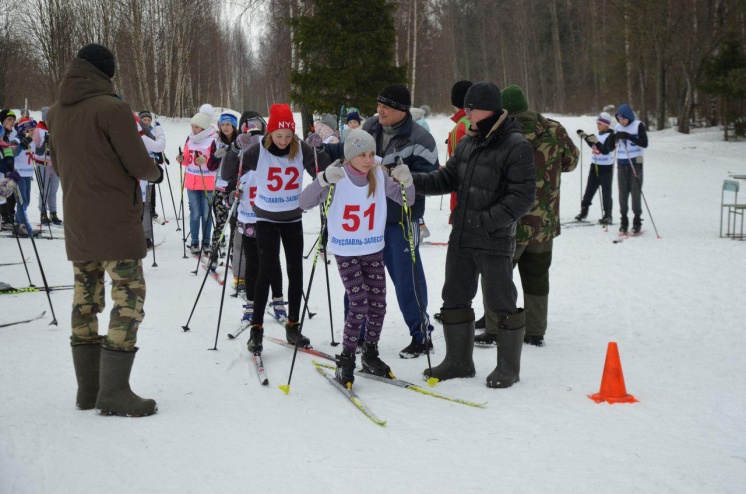 Муниципальные, Региональные  соревнования в 2019 -2020 учебном году «Кросс Нации» 07.09.2019 – девушки старшей группы – 2 место«Мини – лапта» 26.09.2019 г. Юноши – 3 местоДевушки – 1 место;17.10.2019 «Районный легкоатлетический кросс» , школа – 1 место,Млад.девочки – 1,3 м., млад. Мальчики – 2 м., Ср.девочки – 1,3 м.,Ср.юноши – 1 м., Ст.девушки -1,2 м.«Чудо шашки» 29.11.2019Школа – 1 место, Личное девочек – 1 место, юноши – 2 место«Белая ладья» школа – 1 местоЛичное девочки – 3 место, юноши 3 место;«Волейбол» девушки – 4 место;Региональные соревнования:по футболу «Мини-футбол в школу»мальчики 2006 года рождения – 2 место«Президентские спортивные игры» Региональный уровень:30.01.2020г. «Настольный теннис» девушки и юноши  мл.группа – 5 м.,Ср.группа юноши – 4 м., девушки – 3 м., Ст.группа юноши – 4 м., девочки -1 м.01.02.2020 «Лыжня России» - участвовало 18 человек13.02.2020 г. Городские соревнования по лыжным гонкам:Мл.гру.девочки и юноши – 2 место,20.02.2020 г. «Лыжные гони» Школа – 1 место, мл.гр.девочки – 1,2 место, мальчики -1,3 место,Ср.группа девочки -1-3 м., юноши 1,2 м.Ст.девочки – 1,2 место, юноши 2 место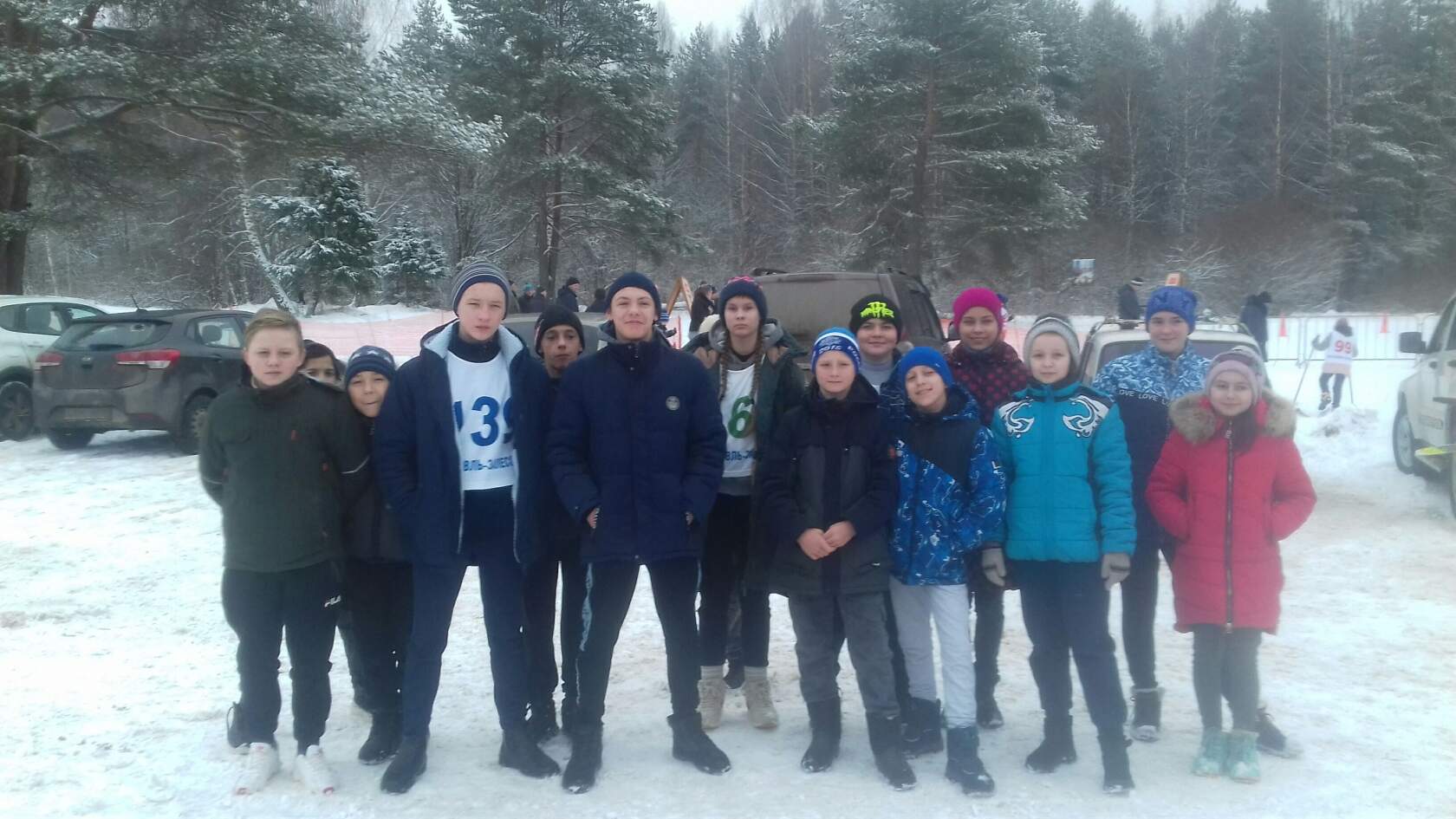 ПСИ. «Баскетбол 3х3» 12.03.2020 г. Юноши – 7 место, девушки – 7 местоГородской турнир по мини – футболу 15.03.2020 г.Юноши – 3 место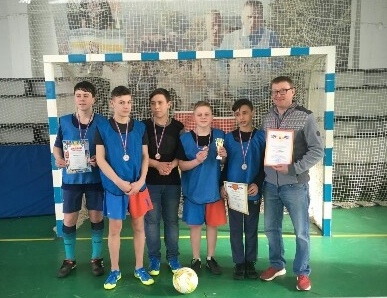 	Муниципальные, Региональные  соревнования в 2020 -2021  учебном году «Районные соревнования по лыжным гонкам» Школа – 1 местоМл.мальчики – 2,3 м, мл. девочки – 2 м., ср.группа мальчики – 1-3 м., девочки – 1,3 м.Ст.девушки 1-3 м., ст. юноши – 1,3 м.«Президентские спортивные игры»«Баскетбол» 3х3 17.03.2021 г.Средняя группа  юноши – 6 м., девушки – 9 место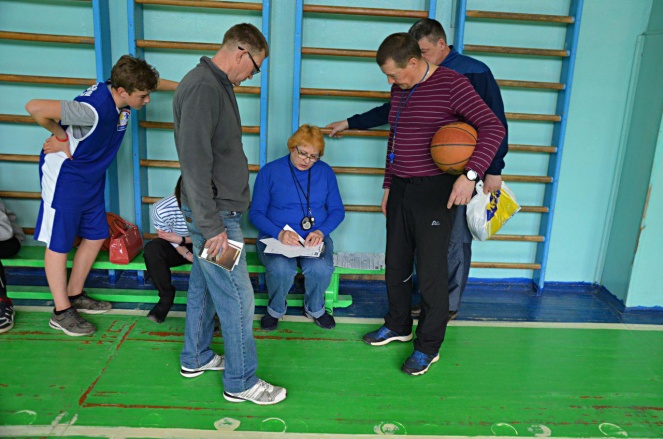 «Настольный теннис» Средняя группа девушки – 3 м., юноши – 1 место, ст. группа девушки – 2 м., юноши – 4 м.млад.девочки – 1 место, юноши – 3 м.«Волейбол» 6-7.04.2021Сре.группа юноши – 3 место, девушки – 7 место«Баскетбол 3х3»Мла.группа юноши – 3 м, девушки – 6 м.«Мини-лапта» 13.05.2021 г.Юноши – 1 м., девушки – 4 м.20.05.2021 г. «Шиповка юных» Школа – 1 м,Мл.девочки – 1 место, мальчики – 1-2 м.Ср.группа девочки – 3 м., мальчики – 1,2,3 м.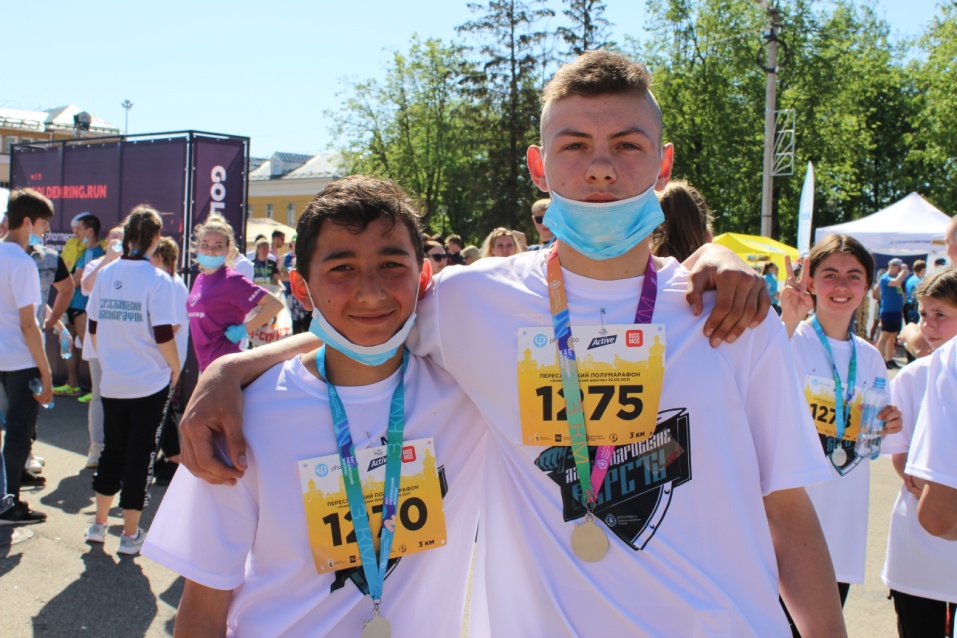 Региональные соревнования«ПСИ «Настольный теннис» . 18.05.2021 г. г.ЯрославльЮноши 2008-2009 г.р. – 2 м., девушки – 3 м.